Referat Gjøfjell Menighetsråd Til: Solveig Andresen-Ots, Else Marie Wennersgård,Pål-Erik Plaum, Petter GrimnesSokneprest: Kristine Skree Kristiansen Vara: Lillian Granum, Anita OlsenSakslisten Sak 38/2023 Godkjenning av innkalling og referatet.Forslag til vedtak; Innkalling og referat godkjennes.Vedtak: Godkjent Sak 39/2023 Orienteringer: Menighetsråd: Leder: Takk for 4 år med hardt arbeid for å rehabilitere/vedlikeholdskape nye arenaer på menighetshuset. Nytt MR er valgt. Gratulerer med jobben for å finne gode kandidater.Kirkelig Fellesråd: Petter: Siste nytt fra KF.Sokneprest: Kristine: status og visjoner:Kr. himmelfart -felles på Gjøfjell.  Felles.-5.11. Allehelgensgudstjeneste felles. Invitere Eli drivdal + 1 til18.12 kle seg ut som engler – Juletenning 30.11. Lenkelys til menighetshuset og kirken kjøpes inn. Kirkekontoret tar regningen for kirken. Menigheten for menighetshuset.Julekuler gjennomsiktig – be barna skrive et godt ønske – pynte treet med dem.Dele ut lys foran Kiwi – Spar fredag 3.11Samarbeid med Evig brukt, Fagerbakst – ansiktsmaling. Hente barna i kirken. Alle Helgen. Dele ut lys. Kl 16Deltar: Anita og Else Marie, Kristine. Kl 11. Kirkekaffe sammen med representanter for Skoklefall menighet.Supertorsdag med Kristine, Silje og Morten. Mange gode samtaler med foreldre og barn. Sakene tas til orientering. Sak 40/2023 Nytt menighetsråd§ 1.Konstituering1. Menighetsrådet trer i funksjon 1. november i valgåret. Valgperioden strekker seg til og med 31. oktober i valgperiodens siste år. Kirkelig fellesråd trer i funksjon 1. desember i valgåret. Valgperioden strekker seg til og med 30. november i valgperiodens siste år. Forslag til vedtak: Menighetsrådet konstitueres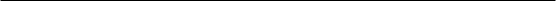 Varamedlemmer: Gratulerer til alle nyvalgte. Varamedlemmer er:Vara Brit Oddrun HålandVara Anita Kristin OlsenVara Tone Wilhelmine KillingmoSak 41/2023 Andrae Chrouch kveld i kirken/menighetshus 17.oktober.Følgende personer vil delta i forberedelse/avslutning på menighetshuset:Tone, Brynhild, Anita, Steinar, Ole Petter, Pål-Erik, Jon AndersForslag til vedtak: Tas til orienteringSak 42/2023 Misjonsutvalget - MaliMisjonsutvalget består av Finn, Lars Erik og Lillian.Lillian og Lars Erik ønsker å slutte. Vedtak: Det nye menighetsrådet – Finn inviteres til å informere om status og nyvalg.Vedtatt: Lage et nytt misjonsutvalg. Kontaktperson  Unni Holm Osen NMS, 40406021Møtedatoer for MR– tirsdager fra kl 18-2022.8, 26.9, 21.11, Konstituering av nytt MR 26.9.23Møtedatoer for Kirkelig Fellesråd 23.3, 4.5. 15.6, 24,8, 26.9. 26.10. 30.11.Pål-Erik PlaumLeder15.9.2023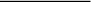 Referat 6 2023 Gjøfjell menighetsrådGjøfjell MenighetsrådMøtenr: 6Dato: 26.9.2023Tid: 18 - 20Sted: MenighetshusetRang Navn Stemme- tall Bostedsadresse 1 Pål Erik Plaum 148 Fagerstrand 2 Elisabeth Belsten 137 Fagerstrand 3 Tom-Arne Nordås 132 Fagerstrand 4 Brynhild Gravdal Plaum 130 Gjøfjell Rang Navn Stemme- tall Bostedsadresse 5 Brit Oddrun Håland 129 Fjellstrand 6 Anita Kristin Olsen 126 Fagerstrand 7 Tone Wilhelmine Killingmo 1 Fagerstrand